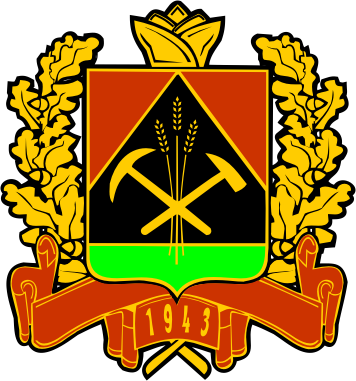 КОЛЛЕГИЯАДМИНИСТРАЦИИ КЕМЕРОВСКОЙ ОБЛАСТИРАСПОРЯЖЕНИЕот « 11 » декабря 2018 г.  № 625-рг. КемеровоОб утверждении паспорта регионального проекта«Экспорт продукции АПК в Кемеровской области»В соответствии с Указом Президента Российской Федерации                        от 07.05.2018 № 204 «О национальных целях и стратегических задачах развития Российской Федерации на период до 2024 года», постановлением Правительства Российской Федерации от 31.10.2018 №1288 «Об организации проектной деятельности в Правительстве Российской Федерации»:1. Утвердить прилагаемый паспорт регионального проекта «Экспорт продукции АПК в Кемеровской области».2. Настоящее распоряжение подлежит опубликованию на сайте «Электронный бюллетень Коллегии Администрации Кемеровской области».3. Контроль за исполнением настоящего распоряжения возложить на заместителя Губернатора Кемеровской области (по агропромышленному комплексу) А.В. Харитонова.4. Настоящее распоряжение вступает в силу со дня подписания.ГубернаторКемеровской области                                                                       С.Е. ЦивилевП А С П О Р Т регионального  проекта «Экспорт продукции АПК в Кемеровской области»1. Основные положения2. Цель и показатели регионального проекта     *По проведенному анализу департамента сельского хозяйства и перерабатывающей промышленности  Кемеровской области.     Таким образом, только 1,6 % продукции АПК реализуется производителями продукции, весь остальной объем экспорта осуществляют трейдеры, в том числе трейдеры из других регионов.3. Результаты регионального проекта4. Участники регионального  проектаПлан мероприятий по реализации регионального проекта«Экспорт продукции АПК в Кемеровской области»»МЕТОДИКАрасчета дополнительных показателей регионального проектаУтвержденраспоряжением КоллегииАдминистрации Кемеровской областиот 11 декабря 2018 г. № 625-рНаименование федерального проекта«Экспорт продукции АПК»«Экспорт продукции АПК»«Экспорт продукции АПК»Краткое наименование регионального проекта«Экспорт продукции АПК»Срок начала и окончания проекта10.01.2019 – 31.12.2024Куратор регионального проектаЗаместитель Губернатора Кемеровской области (по агропромышленному комплексу) Харитонов А.В.Заместитель Губернатора Кемеровской области (по агропромышленному комплексу) Харитонов А.В.Заместитель Губернатора Кемеровской области (по агропромышленному комплексу) Харитонов А.В.Руководитель регионального проектаНачальник департамента сельского хозяйства и перерабатывающей промышленности Кемеровской области Ариткулов А.В.Начальник департамента сельского хозяйства и перерабатывающей промышленности Кемеровской области Ариткулов А.В.Начальник департамента сельского хозяйства и перерабатывающей промышленности Кемеровской области Ариткулов А.В.Администратор регионального проектаЗаместитель начальника департамента сельского хозяйства и перерабатывающей промышленности Кемеровской области Караева И.В.Заместитель начальника департамента сельского хозяйства и перерабатывающей промышленности Кемеровской области Караева И.В.Заместитель начальника департамента сельского хозяйства и перерабатывающей промышленности Кемеровской области Караева И.В.Связь с государственными программами Кемеровской областиГосударственная программа Кемеровской области «Государственная поддержка агропромышленного комплекса и устойчивого развития сельских территорий в Кемеровской области» на 2014 - 2021 годыГосударственная программа Кемеровской области «Государственная поддержка агропромышленного комплекса и устойчивого развития сельских территорий в Кемеровской области» на 2014 - 2021 годыГосударственная программа Кемеровской области «Государственная поддержка агропромышленного комплекса и устойчивого развития сельских территорий в Кемеровской области» на 2014 - 2021 годыЦель: достижение объема экспорта продукции АПК (в стоимостном выражении) в размере  0,327174  млрд. долларов США к концу 2024 года за счет создания новой товарной массы (в том числе с высокой добавленной стоимостью), создания экспортно-ориентированной товаропроводящей инфраструктуры, устранения торговых барьеров (тарифных и нетарифных) для обеспечения доступа продукции АПК на целевые рынки и создания системы продвижения и позиционирования продукции АПК Цель: достижение объема экспорта продукции АПК (в стоимостном выражении) в размере  0,327174  млрд. долларов США к концу 2024 года за счет создания новой товарной массы (в том числе с высокой добавленной стоимостью), создания экспортно-ориентированной товаропроводящей инфраструктуры, устранения торговых барьеров (тарифных и нетарифных) для обеспечения доступа продукции АПК на целевые рынки и создания системы продвижения и позиционирования продукции АПК Цель: достижение объема экспорта продукции АПК (в стоимостном выражении) в размере  0,327174  млрд. долларов США к концу 2024 года за счет создания новой товарной массы (в том числе с высокой добавленной стоимостью), создания экспортно-ориентированной товаропроводящей инфраструктуры, устранения торговых барьеров (тарифных и нетарифных) для обеспечения доступа продукции АПК на целевые рынки и создания системы продвижения и позиционирования продукции АПК Цель: достижение объема экспорта продукции АПК (в стоимостном выражении) в размере  0,327174  млрд. долларов США к концу 2024 года за счет создания новой товарной массы (в том числе с высокой добавленной стоимостью), создания экспортно-ориентированной товаропроводящей инфраструктуры, устранения торговых барьеров (тарифных и нетарифных) для обеспечения доступа продукции АПК на целевые рынки и создания системы продвижения и позиционирования продукции АПК Цель: достижение объема экспорта продукции АПК (в стоимостном выражении) в размере  0,327174  млрд. долларов США к концу 2024 года за счет создания новой товарной массы (в том числе с высокой добавленной стоимостью), создания экспортно-ориентированной товаропроводящей инфраструктуры, устранения торговых барьеров (тарифных и нетарифных) для обеспечения доступа продукции АПК на целевые рынки и создания системы продвижения и позиционирования продукции АПК Цель: достижение объема экспорта продукции АПК (в стоимостном выражении) в размере  0,327174  млрд. долларов США к концу 2024 года за счет создания новой товарной массы (в том числе с высокой добавленной стоимостью), создания экспортно-ориентированной товаропроводящей инфраструктуры, устранения торговых барьеров (тарифных и нетарифных) для обеспечения доступа продукции АПК на целевые рынки и создания системы продвижения и позиционирования продукции АПК Цель: достижение объема экспорта продукции АПК (в стоимостном выражении) в размере  0,327174  млрд. долларов США к концу 2024 года за счет создания новой товарной массы (в том числе с высокой добавленной стоимостью), создания экспортно-ориентированной товаропроводящей инфраструктуры, устранения торговых барьеров (тарифных и нетарифных) для обеспечения доступа продукции АПК на целевые рынки и создания системы продвижения и позиционирования продукции АПК Цель: достижение объема экспорта продукции АПК (в стоимостном выражении) в размере  0,327174  млрд. долларов США к концу 2024 года за счет создания новой товарной массы (в том числе с высокой добавленной стоимостью), создания экспортно-ориентированной товаропроводящей инфраструктуры, устранения торговых барьеров (тарифных и нетарифных) для обеспечения доступа продукции АПК на целевые рынки и создания системы продвижения и позиционирования продукции АПК Цель: достижение объема экспорта продукции АПК (в стоимостном выражении) в размере  0,327174  млрд. долларов США к концу 2024 года за счет создания новой товарной массы (в том числе с высокой добавленной стоимостью), создания экспортно-ориентированной товаропроводящей инфраструктуры, устранения торговых барьеров (тарифных и нетарифных) для обеспечения доступа продукции АПК на целевые рынки и создания системы продвижения и позиционирования продукции АПК Цель: достижение объема экспорта продукции АПК (в стоимостном выражении) в размере  0,327174  млрд. долларов США к концу 2024 года за счет создания новой товарной массы (в том числе с высокой добавленной стоимостью), создания экспортно-ориентированной товаропроводящей инфраструктуры, устранения торговых барьеров (тарифных и нетарифных) для обеспечения доступа продукции АПК на целевые рынки и создания системы продвижения и позиционирования продукции АПК Цель: достижение объема экспорта продукции АПК (в стоимостном выражении) в размере  0,327174  млрд. долларов США к концу 2024 года за счет создания новой товарной массы (в том числе с высокой добавленной стоимостью), создания экспортно-ориентированной товаропроводящей инфраструктуры, устранения торговых барьеров (тарифных и нетарифных) для обеспечения доступа продукции АПК на целевые рынки и создания системы продвижения и позиционирования продукции АПК Цель: достижение объема экспорта продукции АПК (в стоимостном выражении) в размере  0,327174  млрд. долларов США к концу 2024 года за счет создания новой товарной массы (в том числе с высокой добавленной стоимостью), создания экспортно-ориентированной товаропроводящей инфраструктуры, устранения торговых барьеров (тарифных и нетарифных) для обеспечения доступа продукции АПК на целевые рынки и создания системы продвижения и позиционирования продукции АПК №Наименование показателяТип показателяБазовое значениеБазовое значениеПериод, годыПериод, годыПериод, годыПериод, годыПериод, годыПериод, годыПериод, годы№Наименование показателяТип показателяЗначениеДата20182019202020212022202320241Объем экспорта продукции АПК, млн. долларов СШАОсновной213,22017214,2236,375247,332258,203284,467305,623327,1741.1Объем экспорта продукции  АПК  товаропроизводителей Кемеровской области, млн. долларов США*Основной3,4720174,26,3757,3328,2039,46710,62312,1741.1.1Объем экспорта злаков и продуктов их переработки, млн. долларов СШАДополни-тельный1,62017244,85,56,67,58,81.1.1.1Объем экспорта муки, крупы,                   млн. долларов СШАДополни-тельный1,620172,02,533,544,551.1.1.2Объем экспорта зерновых и технических культур,                                 млн. долларов СШАДополни-тельный0201701,51,822,633,81.1.2Объем экспорта мясной и молочной продукции, млн. долларов СШАДополни-тельный1,8720172,22,3752,5322,7032,8673,1233,3741.1.2.1Объем экспорта мороженого,                      млн. долларов СШАДополни-тельный1,720172,02,12,22,32,42,62,81.1.2.2Объем экспорта яйца,                                  млн. долларов СШАДополни-тельный0,1720170,20,2750,3320,4030,4670,5230,5741.2Объема экспорта продукции АПК  трейдеров, млн. долларов СШАОсновной209,732017210230240250275295315№  п/пНаименование задачи, результатаСрокХарактеристика результата1234Задача: создание новой товарной массы продукции АПК, в том числе продукции с высокой добавленной стоимостью, путем технологического перевооружения отрасли и иных обеспечивающих мероприятийЗадача: создание новой товарной массы продукции АПК, в том числе продукции с высокой добавленной стоимостью, путем технологического перевооружения отрасли и иных обеспечивающих мероприятийЗадача: создание новой товарной массы продукции АПК, в том числе продукции с высокой добавленной стоимостью, путем технологического перевооружения отрасли и иных обеспечивающих мероприятийЗадача: создание новой товарной массы продукции АПК, в том числе продукции с высокой добавленной стоимостью, путем технологического перевооружения отрасли и иных обеспечивающих мероприятий1Результат федерального проекта:утверждены по ключевым подотраслям планы опережающего экспортного развития и сбалансированный план по достижению целевых показателей экспорта продукции АПК (рынки, товары, производители, логистика, ресурсы, финансирование, плановые показатели экспорта на уровне субъектов Российской Федерации, а также выявлена потребность агропромышленного комплекса по транспортировке новой товарной массы).Характеристика результата федерального проекта:сбалансированный план по достижению целевых показателей экспорта продукции АПК и планы опережающего экспортного развития, включающие в себя:целевые рынки, виды продукции и механизмы ее продвижения, разработан план позиционирования и продвижения продукции АПК на целевых рынках;критерии и порядок отбора проектов, направленных на увеличение выпуска продукции АПК, в том числе с высокой добавленной стоимостью;ресурсное обеспечение (в том числе финансовые, материально-технические ресурсы, посевная площадь зерновых, зернобобовых и масличных культур, ввод в оборот неиспользуемой пашни);ввод новых мощностей по производству и переработки продукции по годам в разрезе видов продукции;план реализации продукции в разрезе товарной номенклатуры, рынков сбыта, лет;расчет объемов перевозки и хранения сырья и готовой продукции по годам в разрезе видов продукции, регионов;описание необходимых изменений нормативно-правовой базы для достижения целевых показателей проекта;комплексные экспортно-ориентированные объекты агрологистической инфраструктуры, включающие: логистическую платформу (железнодорожные и портовые контейнерные терминалы), складскую и распределительную платформу (оптово – распределительные центры (далее – ОРЦ) для консолидации, хранения, предотгрузочной подготовки и маршрутизации продукции) и агроиндустриальную платформу (экспортно-ориентированные перерабатывающие мощности, к созданию которых предлагается привлекать иностранных инвесторов), а также пункт таможенного досмотра и склад временного хранения, пункт ветеринарного и фитосанитарного контроля, центр сертификации продукции и автоматизированную информационную систему;Результат федерального проекта:утверждены по ключевым подотраслям планы опережающего экспортного развития и сбалансированный план по достижению целевых показателей экспорта продукции АПК (рынки, товары, производители, логистика, ресурсы, финансирование, плановые показатели экспорта на уровне субъектов Российской Федерации, а также выявлена потребность агропромышленного комплекса по транспортировке новой товарной массы).Характеристика результата федерального проекта:сбалансированный план по достижению целевых показателей экспорта продукции АПК и планы опережающего экспортного развития, включающие в себя:целевые рынки, виды продукции и механизмы ее продвижения, разработан план позиционирования и продвижения продукции АПК на целевых рынках;критерии и порядок отбора проектов, направленных на увеличение выпуска продукции АПК, в том числе с высокой добавленной стоимостью;ресурсное обеспечение (в том числе финансовые, материально-технические ресурсы, посевная площадь зерновых, зернобобовых и масличных культур, ввод в оборот неиспользуемой пашни);ввод новых мощностей по производству и переработки продукции по годам в разрезе видов продукции;план реализации продукции в разрезе товарной номенклатуры, рынков сбыта, лет;расчет объемов перевозки и хранения сырья и готовой продукции по годам в разрезе видов продукции, регионов;описание необходимых изменений нормативно-правовой базы для достижения целевых показателей проекта;комплексные экспортно-ориентированные объекты агрологистической инфраструктуры, включающие: логистическую платформу (железнодорожные и портовые контейнерные терминалы), складскую и распределительную платформу (оптово – распределительные центры (далее – ОРЦ) для консолидации, хранения, предотгрузочной подготовки и маршрутизации продукции) и агроиндустриальную платформу (экспортно-ориентированные перерабатывающие мощности, к созданию которых предлагается привлекать иностранных инвесторов), а также пункт таможенного досмотра и склад временного хранения, пункт ветеринарного и фитосанитарного контроля, центр сертификации продукции и автоматизированную информационную систему;Результат федерального проекта:утверждены по ключевым подотраслям планы опережающего экспортного развития и сбалансированный план по достижению целевых показателей экспорта продукции АПК (рынки, товары, производители, логистика, ресурсы, финансирование, плановые показатели экспорта на уровне субъектов Российской Федерации, а также выявлена потребность агропромышленного комплекса по транспортировке новой товарной массы).Характеристика результата федерального проекта:сбалансированный план по достижению целевых показателей экспорта продукции АПК и планы опережающего экспортного развития, включающие в себя:целевые рынки, виды продукции и механизмы ее продвижения, разработан план позиционирования и продвижения продукции АПК на целевых рынках;критерии и порядок отбора проектов, направленных на увеличение выпуска продукции АПК, в том числе с высокой добавленной стоимостью;ресурсное обеспечение (в том числе финансовые, материально-технические ресурсы, посевная площадь зерновых, зернобобовых и масличных культур, ввод в оборот неиспользуемой пашни);ввод новых мощностей по производству и переработки продукции по годам в разрезе видов продукции;план реализации продукции в разрезе товарной номенклатуры, рынков сбыта, лет;расчет объемов перевозки и хранения сырья и готовой продукции по годам в разрезе видов продукции, регионов;описание необходимых изменений нормативно-правовой базы для достижения целевых показателей проекта;комплексные экспортно-ориентированные объекты агрологистической инфраструктуры, включающие: логистическую платформу (железнодорожные и портовые контейнерные терминалы), складскую и распределительную платформу (оптово – распределительные центры (далее – ОРЦ) для консолидации, хранения, предотгрузочной подготовки и маршрутизации продукции) и агроиндустриальную платформу (экспортно-ориентированные перерабатывающие мощности, к созданию которых предлагается привлекать иностранных инвесторов), а также пункт таможенного досмотра и склад временного хранения, пункт ветеринарного и фитосанитарного контроля, центр сертификации продукции и автоматизированную информационную систему;1234экспортно-ориентированные ОРЦ;зерновые терминалы (портовые и сухопутные);складские и распределительные мощности за рубежом;источники ресурсного обеспечения логистической инфраструктуры;виды продукции и приоритетные рынки зарубежных стран для экспорта, статус приоритетных рынков (ввоз разрешен, ввоз ограничен), контрольные сроки для открытия доступа на указанные рынки.Выработаны рекомендации о необходимости либо отсутствии необходимости принятия пакета нормативных правовых актов регуляторных мер по выбранному Минсельхозом России механизму, позволяющему обеспечить регулирование в целях поддержания минимальных индикативных цен (доходности) на экспортноориентированное сырье и продукты его переработки с целью достижения показателей экспорта.Срок: 31.03.2019экспортно-ориентированные ОРЦ;зерновые терминалы (портовые и сухопутные);складские и распределительные мощности за рубежом;источники ресурсного обеспечения логистической инфраструктуры;виды продукции и приоритетные рынки зарубежных стран для экспорта, статус приоритетных рынков (ввоз разрешен, ввоз ограничен), контрольные сроки для открытия доступа на указанные рынки.Выработаны рекомендации о необходимости либо отсутствии необходимости принятия пакета нормативных правовых актов регуляторных мер по выбранному Минсельхозом России механизму, позволяющему обеспечить регулирование в целях поддержания минимальных индикативных цен (доходности) на экспортноориентированное сырье и продукты его переработки с целью достижения показателей экспорта.Срок: 31.03.2019экспортно-ориентированные ОРЦ;зерновые терминалы (портовые и сухопутные);складские и распределительные мощности за рубежом;источники ресурсного обеспечения логистической инфраструктуры;виды продукции и приоритетные рынки зарубежных стран для экспорта, статус приоритетных рынков (ввоз разрешен, ввоз ограничен), контрольные сроки для открытия доступа на указанные рынки.Выработаны рекомендации о необходимости либо отсутствии необходимости принятия пакета нормативных правовых актов регуляторных мер по выбранному Минсельхозом России механизму, позволяющему обеспечить регулирование в целях поддержания минимальных индикативных цен (доходности) на экспортноориентированное сырье и продукты его переработки с целью достижения показателей экспорта.Срок: 31.03.20191.1Утвержден  план  по достижению целевых показателей экспорта продукции АПК31.03.2019План содержит сбалансированную информацию по рынкам, продукции, производителямЗадача: создание системы продвижения и позиционирования продукции АПКЗадача: создание системы продвижения и позиционирования продукции АПКЗадача: создание системы продвижения и позиционирования продукции АПКЗадача: создание системы продвижения и позиционирования продукции АПК2Результат федерального проекта:сформирован комплекс мер продвижения продукции АПК на внешних рынках. Проведено исследование рынков в части продвижения, и сформирована концепция продвижения продукции АПК на внешние рынки.Характеристика результата федерального проекта:отчет представлен в проектный комитет.Проведено исследование рынков в части продвижения, и сформирована концепция продвижения АПК на внешние рынки.Срок: 30.08.2019Результат федерального проекта:сформирован комплекс мер продвижения продукции АПК на внешних рынках. Проведено исследование рынков в части продвижения, и сформирована концепция продвижения продукции АПК на внешние рынки.Характеристика результата федерального проекта:отчет представлен в проектный комитет.Проведено исследование рынков в части продвижения, и сформирована концепция продвижения АПК на внешние рынки.Срок: 30.08.2019Результат федерального проекта:сформирован комплекс мер продвижения продукции АПК на внешних рынках. Проведено исследование рынков в части продвижения, и сформирована концепция продвижения продукции АПК на внешние рынки.Характеристика результата федерального проекта:отчет представлен в проектный комитет.Проведено исследование рынков в части продвижения, и сформирована концепция продвижения АПК на внешние рынки.Срок: 30.08.20192.1Доведена информация до сельскохозяйственных товаропроизводителей, и оказана  консультационная помощь экспортерам в получении государственной поддержки экспортной деятельности15.04.2019-31.12.2024Проведение информационных сессий, направленных на доведение до сельскохозяйственных товаропроизводителей и экспортно ориентированных бизнес - структур и предприятий актуализированной информации по развитию и поддержке экспорта продукции АПК1223343Результат федерального проекта:проведены дегустационно-демонстрационные мероприятия, бизнес-миссии и сформированы коллективные экспозиции российских компаний АПК на международных выставках:
в 2019 году – не менее 4 шт., количество организованных бизнес-миссий – не менее 3 шт., количество сформированных коллективных экспозиций российских компаний АПК на международных выставках – не менее 5 шт.;
в 2020 году – не менее 4 шт., количество организованных бизнес-миссий – не менее 3 шт., количество сформированных коллективных экспозиций российских компаний АПК на международных выставках – не менее 5 шт.;
в 2021 году – не менее 4 шт., количество организованных бизнес-миссий – не менее 3 шт., количество сформированных коллективных экспозиций российских компаний АПК на международных выставках – не менее 5 шт.;
в 2022 году – не менее 4 шт., количество организованных бизнес-миссий – не менее 3 шт., количество сформированных коллективных экспозиций российских компаний АПК на международных выставках – не менее 5 шт.;
в 2023 году – не менее 4 шт., количество организованных бизнес-миссий – не менее 3 шт.,количество сформированных коллективных экспозиций российских компаний АПК на международных выставках – не менее 5 шт.;
в 2024 году – не менее 4 шт., количество организованных бизнес-миссий – не менее 3 шт., количество сформированных коллективных экспозиций российских компаний АПК на международных выставках – не менее 5 шт.Характеристика результата федерального проекта:ежегодный отчет представлен в проектный комитет.Проведены дегустационно - демонстрационные мероприятия, бизнес-миссии и сформированы коллективные экспозиции российских компаний АПК на международных выставках.Срок: 31.12.2024Результат федерального проекта:проведены дегустационно-демонстрационные мероприятия, бизнес-миссии и сформированы коллективные экспозиции российских компаний АПК на международных выставках:
в 2019 году – не менее 4 шт., количество организованных бизнес-миссий – не менее 3 шт., количество сформированных коллективных экспозиций российских компаний АПК на международных выставках – не менее 5 шт.;
в 2020 году – не менее 4 шт., количество организованных бизнес-миссий – не менее 3 шт., количество сформированных коллективных экспозиций российских компаний АПК на международных выставках – не менее 5 шт.;
в 2021 году – не менее 4 шт., количество организованных бизнес-миссий – не менее 3 шт., количество сформированных коллективных экспозиций российских компаний АПК на международных выставках – не менее 5 шт.;
в 2022 году – не менее 4 шт., количество организованных бизнес-миссий – не менее 3 шт., количество сформированных коллективных экспозиций российских компаний АПК на международных выставках – не менее 5 шт.;
в 2023 году – не менее 4 шт., количество организованных бизнес-миссий – не менее 3 шт.,количество сформированных коллективных экспозиций российских компаний АПК на международных выставках – не менее 5 шт.;
в 2024 году – не менее 4 шт., количество организованных бизнес-миссий – не менее 3 шт., количество сформированных коллективных экспозиций российских компаний АПК на международных выставках – не менее 5 шт.Характеристика результата федерального проекта:ежегодный отчет представлен в проектный комитет.Проведены дегустационно - демонстрационные мероприятия, бизнес-миссии и сформированы коллективные экспозиции российских компаний АПК на международных выставках.Срок: 31.12.2024Результат федерального проекта:проведены дегустационно-демонстрационные мероприятия, бизнес-миссии и сформированы коллективные экспозиции российских компаний АПК на международных выставках:
в 2019 году – не менее 4 шт., количество организованных бизнес-миссий – не менее 3 шт., количество сформированных коллективных экспозиций российских компаний АПК на международных выставках – не менее 5 шт.;
в 2020 году – не менее 4 шт., количество организованных бизнес-миссий – не менее 3 шт., количество сформированных коллективных экспозиций российских компаний АПК на международных выставках – не менее 5 шт.;
в 2021 году – не менее 4 шт., количество организованных бизнес-миссий – не менее 3 шт., количество сформированных коллективных экспозиций российских компаний АПК на международных выставках – не менее 5 шт.;
в 2022 году – не менее 4 шт., количество организованных бизнес-миссий – не менее 3 шт., количество сформированных коллективных экспозиций российских компаний АПК на международных выставках – не менее 5 шт.;
в 2023 году – не менее 4 шт., количество организованных бизнес-миссий – не менее 3 шт.,количество сформированных коллективных экспозиций российских компаний АПК на международных выставках – не менее 5 шт.;
в 2024 году – не менее 4 шт., количество организованных бизнес-миссий – не менее 3 шт., количество сформированных коллективных экспозиций российских компаний АПК на международных выставках – не менее 5 шт.Характеристика результата федерального проекта:ежегодный отчет представлен в проектный комитет.Проведены дегустационно - демонстрационные мероприятия, бизнес-миссии и сформированы коллективные экспозиции российских компаний АПК на международных выставках.Срок: 31.12.2024Результат федерального проекта:проведены дегустационно-демонстрационные мероприятия, бизнес-миссии и сформированы коллективные экспозиции российских компаний АПК на международных выставках:
в 2019 году – не менее 4 шт., количество организованных бизнес-миссий – не менее 3 шт., количество сформированных коллективных экспозиций российских компаний АПК на международных выставках – не менее 5 шт.;
в 2020 году – не менее 4 шт., количество организованных бизнес-миссий – не менее 3 шт., количество сформированных коллективных экспозиций российских компаний АПК на международных выставках – не менее 5 шт.;
в 2021 году – не менее 4 шт., количество организованных бизнес-миссий – не менее 3 шт., количество сформированных коллективных экспозиций российских компаний АПК на международных выставках – не менее 5 шт.;
в 2022 году – не менее 4 шт., количество организованных бизнес-миссий – не менее 3 шт., количество сформированных коллективных экспозиций российских компаний АПК на международных выставках – не менее 5 шт.;
в 2023 году – не менее 4 шт., количество организованных бизнес-миссий – не менее 3 шт.,количество сформированных коллективных экспозиций российских компаний АПК на международных выставках – не менее 5 шт.;
в 2024 году – не менее 4 шт., количество организованных бизнес-миссий – не менее 3 шт., количество сформированных коллективных экспозиций российских компаний АПК на международных выставках – не менее 5 шт.Характеристика результата федерального проекта:ежегодный отчет представлен в проектный комитет.Проведены дегустационно - демонстрационные мероприятия, бизнес-миссии и сформированы коллективные экспозиции российских компаний АПК на международных выставках.Срок: 31.12.2024Результат федерального проекта:проведены дегустационно-демонстрационные мероприятия, бизнес-миссии и сформированы коллективные экспозиции российских компаний АПК на международных выставках:
в 2019 году – не менее 4 шт., количество организованных бизнес-миссий – не менее 3 шт., количество сформированных коллективных экспозиций российских компаний АПК на международных выставках – не менее 5 шт.;
в 2020 году – не менее 4 шт., количество организованных бизнес-миссий – не менее 3 шт., количество сформированных коллективных экспозиций российских компаний АПК на международных выставках – не менее 5 шт.;
в 2021 году – не менее 4 шт., количество организованных бизнес-миссий – не менее 3 шт., количество сформированных коллективных экспозиций российских компаний АПК на международных выставках – не менее 5 шт.;
в 2022 году – не менее 4 шт., количество организованных бизнес-миссий – не менее 3 шт., количество сформированных коллективных экспозиций российских компаний АПК на международных выставках – не менее 5 шт.;
в 2023 году – не менее 4 шт., количество организованных бизнес-миссий – не менее 3 шт.,количество сформированных коллективных экспозиций российских компаний АПК на международных выставках – не менее 5 шт.;
в 2024 году – не менее 4 шт., количество организованных бизнес-миссий – не менее 3 шт., количество сформированных коллективных экспозиций российских компаний АПК на международных выставках – не менее 5 шт.Характеристика результата федерального проекта:ежегодный отчет представлен в проектный комитет.Проведены дегустационно - демонстрационные мероприятия, бизнес-миссии и сформированы коллективные экспозиции российских компаний АПК на международных выставках.Срок: 31.12.20243.1Оказано содействие региональным товаропроизводителям продукции АПК в участии в выставочно - ярмарочных мероприятиях российского и международного уровней15.04.2019 -31.12.202415.04.2019 -31.12.2024Информирование   местных товаропроизводителей  о выставочно - ярмарочных мероприятиях российского и международного уровней с целью расширение рынков сбыта на внутренние и международные рынкиИнформирование   местных товаропроизводителей  о выставочно - ярмарочных мероприятиях российского и международного уровней с целью расширение рынков сбыта на внутренние и международные рынки№ п/пРоль в проектеФамилия, инициалыДолжностьНепосредственный
руководительЗанятость в проекте (процен-тов)1234561Руководитель  регионального проектаАриткулов А.В.Начальник департамента сельского хозяйства и перерабатывающей промышленности Кемеровской области (далее – департамент)Харитонов А.В.202Администратор регионального проектаКараева И.В.Заместитель начальника департамента Ариткулов А.В.20Общие организационные мероприятия по региональной составляющей национального проектаОбщие организационные мероприятия по региональной составляющей национального проектаОбщие организационные мероприятия по региональной составляющей национального проектаОбщие организационные мероприятия по региональной составляющей национального проектаОбщие организационные мероприятия по региональной составляющей национального проектаОбщие организационные мероприятия по региональной составляющей национального проекта3Участник регионального проектаКазаков А.В.Заместитель начальника департамента Ариткулов А.В.104Участник регионального проектаЮркеева Н.У.Заместитель начальника департамента Ариткулов А.В.105Участник  регионального проектаСмирнова М.П.Начальник управления  племенного животноводства департаментаАриткулов А.В.106Участник  регионального проектаДмитрик О.В.Начальник отдела экономики департаментаКараева И.В.157Участник  регионального проектаЛарионова Е.А.Начальник отдела анализа и перспективного развития предприятий пищевой и перерабатывающей промышленности департаментаЮркеева Н.У.15123456Утвержден  план по достижению целевых показателей экспорта продукции АПК Утвержден  план по достижению целевых показателей экспорта продукции АПК Утвержден  план по достижению целевых показателей экспорта продукции АПК Утвержден  план по достижению целевых показателей экспорта продукции АПК Утвержден  план по достижению целевых показателей экспорта продукции АПК Утвержден  план по достижению целевых показателей экспорта продукции АПК 8Ответственный за достижение результата регионального проектаАриткулов А.В.Начальник  департаментаХаритонов А.В.209Участник регионального проектаЮркеева Н.У.Заместитель  начальника департамента Ариткулов А.В.2010Участник регионального проектаКараева И.В.Заместитель  начальника департамента Ариткулов А.В.2011Участник регионального проектаКазаков А.В.Заместитель  начальника департамента Ариткулов А.В.1012Участник регионального проектаСмирнова М.П.Начальник управления  племенного животноводства департаментаАриткулов А.В.10Доведена информация до сельскохозяйственных товаропроизводителей, и оказана консультационная помощь экспортерам в получении государственной поддержки экспортной деятельностиДоведена информация до сельскохозяйственных товаропроизводителей, и оказана консультационная помощь экспортерам в получении государственной поддержки экспортной деятельностиДоведена информация до сельскохозяйственных товаропроизводителей, и оказана консультационная помощь экспортерам в получении государственной поддержки экспортной деятельностиДоведена информация до сельскохозяйственных товаропроизводителей, и оказана консультационная помощь экспортерам в получении государственной поддержки экспортной деятельностиДоведена информация до сельскохозяйственных товаропроизводителей, и оказана консультационная помощь экспортерам в получении государственной поддержки экспортной деятельностиДоведена информация до сельскохозяйственных товаропроизводителей, и оказана консультационная помощь экспортерам в получении государственной поддержки экспортной деятельности13Ответственный за достижение результата регионального проектаАриткулов А.В.Начальник  департаментаХаритонов А.В.1514Участник регионального проектаКараева И.В.Заместитель  начальника департамента Ариткулов А.В.10Оказано содействие региональным товаропроизводителям продукции АПК в участии в выставочно - ярмарочных мероприятиях российского и международного уровнейОказано содействие региональным товаропроизводителям продукции АПК в участии в выставочно - ярмарочных мероприятиях российского и международного уровнейОказано содействие региональным товаропроизводителям продукции АПК в участии в выставочно - ярмарочных мероприятиях российского и международного уровнейОказано содействие региональным товаропроизводителям продукции АПК в участии в выставочно - ярмарочных мероприятиях российского и международного уровнейОказано содействие региональным товаропроизводителям продукции АПК в участии в выставочно - ярмарочных мероприятиях российского и международного уровнейОказано содействие региональным товаропроизводителям продукции АПК в участии в выставочно - ярмарочных мероприятиях российского и международного уровней15Ответственный за достижение результата регионального проектаАриткулов А.В.Начальник  департаментаХаритонов А.В.1516Участник регионального проектаЮркеева Н.У.Заместитель начальника департамента Ариткулов А.В.10ПРИЛОЖЕНИЕ № 1к паспорту регионального проекта «Экспорт продукции АПК в Кемеровской области»№ п/пНаименование результата, мероприятий, контрольной точкиСроки реализацииСроки реализацииОтветственный исполнительВид документа и характеристика результатаУровень контроля№ п/пНаименование результата, мероприятий, контрольной точкиНачалоОкончаниеОтветственный исполнительВид документа и характеристика результатаУровень контроля12345671Утвержден план по достижению целевых показателей экспорта продукции АПК20.03.201931.03.2019Ариткулов А.В.План  экспортного развития, утвержденный руководителемКоллегия Администрации Кемеровской области1.1.1Проведение  анализа  таможенной статистики по видам продукции, объемам реализации и участникам экспортных операций10.01.201910.02.2019Дмитрик О.В.Ларионова Е.А.Таможенная статистика, работа с документамиРуководитель регионального проекта1.1.2Обозначение (выявление)  трейдеров  и производителей продукции, видов и объемов  продукции, отправленной на экспорт10.01.201910.02.2019Дмитрик О.В.Ларионова Е.А.Список трейдеров, осуществляющих экспорт продукции АПКРуководитель регионального проекта1.1Определены целевые рынки, виды  продукции и механизмы ее   продвижения-10.02.2019Дмитрик О.В.Ларионова Е.А.Отчет на основании анализа перспективных рынков сбыта продукции АПКПроектный комитет регионального проекта12345671.2.1Разработка плана  экспортного развития  по достижению целевых показателей экспорта продукции АПК10.02.201920.03.2019Дмитрик О.В.Ларионова Е.А.Рабочие материалы с анализом таможенной статистики, оперативная информация производителей продукции АПКРуководитель регионального проекта1.2Утвержден план  экспортного развития  по достижению целевых показателей экспорта продукции АПК-31.03.2019Караева И.В.Юркеева Н.У.План содержит  информацию по видам  продукции и приоритетным рынкам зарубежных стран для экспортаПроектный комитет регионального проекта2Доведена информация до сельскохозяйственных товаропроизводителей, и оказана консультационная помощь экспортерам в получении государственной поддержки экспортной деятельности15.04.201931.12.2024Караева И.В.Юркеева Н.У.Информационные буклеты, раздаточный материал, содержащий информацию о мерах поддержки и контактах специалистов-консультантовКоллегия Администрации Кемеровской области2.1.1Определение тематики информационных сессий15.04.201931.12.2024Караева И.В.Юркеева Н.У.Утвержденная руководителем повестка информационных сессийРуководитель регионального проекта2.1.2Информирование заинтересованных участников о проведении сессий, семинаров, круглых столов30.04.201931.12.2024Дмитрик О.В.Ларионова Е.А.Информационное письмо, размещение  плана мероприятий на сайте департаментаРуководитель регионального проекта12345672.1Проведены  информационные сессии  с участием региональных товаропроизводителей,  консультантов  экспортных центров   или  представителей, имеющих опыт работы  в организации экспортных поставок------31.12.201931.12.202031.12.202131.12.202231.12.202331.12.2024Караева И.В.Юркеева Н.У.ОтчетПроектный комитет регионального проекта3Оказано содействие региональным товаропроизводителям продукции АПК в участии в выставочно - ярмарочных мероприятиях российского и международного уровней15.04.201931.12.2014Караева И.В.Юркеева Н.У.Информирование региональных товаропроизводителей продукции АПК о предстоящих мероприятиях с целью их посещения для  поиска инвесторов и расширения рынков сбытаПроектный комитет регионального проекта3.1.1Поиск информации, изучение приглашений  о предстоящих выставках, форумах, направленных на расширение рынков сбыта  и увеличение экспортного потенциала15.04.201931.12.2024Дмитрик О.В.Ларионова Е.А.План –график прохождения мероприятийРуководитель регионального проекта3.1.2Информирование   местных товаропроизводителей о   выставочно - ярмарочных мероприятиях российского и международного уровней30.04.201931.12.2024Караева И.В.Юркеева Н.У.Информационное письмо, размещение  плана мероприятий на сайтеПроектный комитет регионального проекта3.1Участие региональных товаропроизводителей продукции АПК в выставочно - ярмарочных мероприятиях российского и международного уровней------31.12.201931.12.202031.12.202131.12.202231.12.202331.12.2024Караева И.В.Юркеева Н.У.Отчет об участии в выставках и  бизнес-миссиях, заключение договоров о сотрудничествеПроектный комитет регионального проектаПРИЛОЖЕНИЕ № 2к паспорту регионального проекта «Экспорт продукции АПК в Кемеровской области»№ п/пМетодика расчетаБазо-вые показа-телиИсточник данныхОтветствен-ный за сбор данныхУровень агрегирова-ния информацииВременные характе-ристикиДополни-тельная информация12345678Объем экспорта продукции АПК, млн. долларов СШАОбъем экспорта продукции АПК, млн. долларов СШАОбъем экспорта продукции АПК, млн. долларов СШАОбъем экспорта продукции АПК, млн. долларов СШАОбъем экспорта продукции АПК, млн. долларов СШАОбъем экспорта продукции АПК, млн. долларов СШАОбъем экспорта продукции АПК, млн. долларов СШАОбъем экспорта продукции АПК, млн. долларов США1Эапк =Эапк (тп) + Эапк(трейдеры)213,2Таможенная статистика внешней торговли Российской Федерации в соответствии с Единой методологией ведения таможенной статистики внешней торговли и статистики взаимной торговли государств – членов Таможенного союза, решение комиссии Таможенного союза от 28.01.2011 № 525, административная информация Федеральной таможенной службыДепартамент сельского хозяйства и перерабаты-вающей промышлен-ности Кеме-ровской областиПо таможне Кемеровс-кой областиЕжекварталь-ная112223445667788Объем экспорта продукции АПК товаропроизводителей  Кемеровской области, млн. долларов США Объем экспорта продукции АПК товаропроизводителей  Кемеровской области, млн. долларов США Объем экспорта продукции АПК товаропроизводителей  Кемеровской области, млн. долларов США Объем экспорта продукции АПК товаропроизводителей  Кемеровской области, млн. долларов США Объем экспорта продукции АПК товаропроизводителей  Кемеровской области, млн. долларов США Объем экспорта продукции АПК товаропроизводителей  Кемеровской области, млн. долларов США Объем экспорта продукции АПК товаропроизводителей  Кемеровской области, млн. долларов США Объем экспорта продукции АПК товаропроизводителей  Кемеровской области, млн. долларов США Объем экспорта продукции АПК товаропроизводителей  Кемеровской области, млн. долларов США Объем экспорта продукции АПК товаропроизводителей  Кемеровской области, млн. долларов США Объем экспорта продукции АПК товаропроизводителей  Кемеровской области, млн. долларов США Объем экспорта продукции АПК товаропроизводителей  Кемеровской области, млн. долларов США Объем экспорта продукции АПК товаропроизводителей  Кемеровской области, млн. долларов США Объем экспорта продукции АПК товаропроизводителей  Кемеровской области, млн. долларов США Объем экспорта продукции АПК товаропроизводителей  Кемеровской области, млн. долларов США 1.11.1Эапк(тп) = Эзл+Эмм(02.11+04.21.05+01.04+02.12), где:строка: 2+3;Эзл – экспорт злаков по данным таможенной статистики внешней торговли Российской Федерации;Эмм – экспорт мясной и молочной продукции по данным таможенной статистики внешней торговли Российской ФедерацииЭапк(тп) = Эзл+Эмм(02.11+04.21.05+01.04+02.12), где:строка: 2+3;Эзл – экспорт злаков по данным таможенной статистики внешней торговли Российской Федерации;Эмм – экспорт мясной и молочной продукции по данным таможенной статистики внешней торговли Российской ФедерацииЭапк(тп) = Эзл+Эмм(02.11+04.21.05+01.04+02.12), где:строка: 2+3;Эзл – экспорт злаков по данным таможенной статистики внешней торговли Российской Федерации;Эмм – экспорт мясной и молочной продукции по данным таможенной статистики внешней торговли Российской Федерации3,47По таможне Кемеровской областиПо таможне Кемеровской областиЕжекварталь-наяЕжекварталь-наяОбъем экспорта злаков и продуктов их переработки, млн. долларов СШАОбъем экспорта злаков и продуктов их переработки, млн. долларов СШАОбъем экспорта злаков и продуктов их переработки, млн. долларов СШАОбъем экспорта злаков и продуктов их переработки, млн. долларов СШАОбъем экспорта злаков и продуктов их переработки, млн. долларов СШАОбъем экспорта злаков и продуктов их переработки, млн. долларов СШАОбъем экспорта злаков и продуктов их переработки, млн. долларов СШАОбъем экспорта злаков и продуктов их переработки, млн. долларов СШАОбъем экспорта злаков и продуктов их переработки, млн. долларов СШАОбъем экспорта злаков и продуктов их переработки, млн. долларов СШАОбъем экспорта злаков и продуктов их переработки, млн. долларов СШАОбъем экспорта злаков и продуктов их переработки, млн. долларов СШАОбъем экспорта злаков и продуктов их переработки, млн. долларов СШАОбъем экспорта злаков и продуктов их переработки, млн. долларов СШАОбъем экспорта злаков и продуктов их переработки, млн. долларов США1.1.11.1.1Эзл = ∑Эфтс_зл,  где:Эфтс_зл − экспорт товаров по даннымтаможенной статистики внешней торговли Российской Федерации по товарной номенклатуре внешнеэкономической деятельности по группам показателей 1001, 1002, 1003, 1004, 1005, 1006, 1007, 1008 за отчетный годЭзл = ∑Эфтс_зл,  где:Эфтс_зл − экспорт товаров по даннымтаможенной статистики внешней торговли Российской Федерации по товарной номенклатуре внешнеэкономической деятельности по группам показателей 1001, 1002, 1003, 1004, 1005, 1006, 1007, 1008 за отчетный годЭзл = ∑Эфтс_зл,  где:Эфтс_зл − экспорт товаров по даннымтаможенной статистики внешней торговли Российской Федерации по товарной номенклатуре внешнеэкономической деятельности по группам показателей 1001, 1002, 1003, 1004, 1005, 1006, 1007, 1008 за отчетный год1,6По таможне Кемеровской областиПо таможне Кемеровской областиЕжекварталь-наяЕжекварталь-ная1.1.1.11.1.1.1Объем экспорта муки, крупы (02.11)Объем экспорта муки, крупы (02.11)Объем экспорта муки, крупы (02.11)1,61.1.1.21.1.1.2Объем экспорта зерновых и технических культур (зерно, рапс 02.12)Объем экспорта зерновых и технических культур (зерно, рапс 02.12)Объем экспорта зерновых и технических культур (зерно, рапс 02.12)0По таможне Кемеровской областиПо таможне Кемеровской областиЕжекварталь-наяЕжекварталь-наяОбъем экспорта мясной и молочной продукции, млн. долларов СШАОбъем экспорта мясной и молочной продукции, млн. долларов СШАОбъем экспорта мясной и молочной продукции, млн. долларов СШАОбъем экспорта мясной и молочной продукции, млн. долларов СШАОбъем экспорта мясной и молочной продукции, млн. долларов СШАОбъем экспорта мясной и молочной продукции, млн. долларов СШАОбъем экспорта мясной и молочной продукции, млн. долларов СШАОбъем экспорта мясной и молочной продукции, млн. долларов СШАОбъем экспорта мясной и молочной продукции, млн. долларов СШАОбъем экспорта мясной и молочной продукции, млн. долларов СШАОбъем экспорта мясной и молочной продукции, млн. долларов СШАОбъем экспорта мясной и молочной продукции, млн. долларов СШАОбъем экспорта мясной и молочной продукции, млн. долларов СШАОбъем экспорта мясной и молочной продукции, млн. долларов СШАОбъем экспорта мясной и молочной продукции, млн. долларов США1.1.21.1.2Эмм = ∑Эфтс_мм , где:Эфтс_мм − экспорт товаров по данным таможенной статистики внешней торговли Российской Федерации по товарной номенклатуре внешнеэкономической деятельности по группам показателей 0104, 0203, 020649, 020910, 0201, 0202, 0207, 0204, 0205, 0208, 0210, 020629, 020621, 020610, 020622, 020690, 020641, 020630, 020990, 0401, 0402, 0403, 0404, 0405, 0406, 042105, 2105 за отчетный годЭмм = ∑Эфтс_мм , где:Эфтс_мм − экспорт товаров по данным таможенной статистики внешней торговли Российской Федерации по товарной номенклатуре внешнеэкономической деятельности по группам показателей 0104, 0203, 020649, 020910, 0201, 0202, 0207, 0204, 0205, 0208, 0210, 020629, 020621, 020610, 020622, 020690, 020641, 020630, 020990, 0401, 0402, 0403, 0404, 0405, 0406, 042105, 2105 за отчетный годЭмм = ∑Эфтс_мм , где:Эфтс_мм − экспорт товаров по данным таможенной статистики внешней торговли Российской Федерации по товарной номенклатуре внешнеэкономической деятельности по группам показателей 0104, 0203, 020649, 020910, 0201, 0202, 0207, 0204, 0205, 0208, 0210, 020629, 020621, 020610, 020622, 020690, 020641, 020630, 020990, 0401, 0402, 0403, 0404, 0405, 0406, 042105, 2105 за отчетный год1,87По таможне Кемеровской областиПо таможне Кемеровской областиЕжекварталь-наяЕжекварталь-ная1223444555667781.1.2.1Объем экспорта мороженого  (04.2105)Объем экспорта мороженого  (04.2105)1,71.1.2.2Объем экспорта яйца (01.04)Объем экспорта яйца (01.04)0,17Объема экспорта продукции АПК трейдеров, млн. долларов СШАОбъема экспорта продукции АПК трейдеров, млн. долларов СШАОбъема экспорта продукции АПК трейдеров, млн. долларов СШАОбъема экспорта продукции АПК трейдеров, млн. долларов СШАОбъема экспорта продукции АПК трейдеров, млн. долларов СШАОбъема экспорта продукции АПК трейдеров, млн. долларов СШАОбъема экспорта продукции АПК трейдеров, млн. долларов СШАОбъема экспорта продукции АПК трейдеров, млн. долларов СШАОбъема экспорта продукции АПК трейдеров, млн. долларов СШАОбъема экспорта продукции АПК трейдеров, млн. долларов СШАОбъема экспорта продукции АПК трейдеров, млн. долларов СШАОбъема экспорта продукции АПК трейдеров, млн. долларов СШАОбъема экспорта продукции АПК трейдеров, млн. долларов СШАОбъема экспорта продукции АПК трейдеров, млн. долларов СШАОбъема экспорта продукции АПК трейдеров, млн. долларов США1.2Эапк(трейдеры)=Эзл+Эмм+Эпщ+Эпр - (02.11+04.21.05+01.04+02.12), где:Эпщ – экспорт продукции пищевой и перерабатывающей промышленности по данным таможенной статистики внешней торговли Российской Федерации;Эпр– экспорт прочей продукции агропромышленного комплекса по данным таможенной статистики внешней торговли Российской ФедерацииЭапк(трейдеры)=Эзл+Эмм+Эпщ+Эпр - (02.11+04.21.05+01.04+02.12), где:Эпщ – экспорт продукции пищевой и перерабатывающей промышленности по данным таможенной статистики внешней торговли Российской Федерации;Эпр– экспорт прочей продукции агропромышленного комплекса по данным таможенной статистики внешней торговли Российской Федерации209,73Таможенная статистика внешней торговли Российской Федерации в соответствии с Единой методологией ведения таможенной статистики внешней торговли и статистики взаимной торговли государств – членов Таможенного союза, решение комиссии Таможенного союза от 28.01.2011 № 525, административная информация Федеральной таможенной службыТаможенная статистика внешней торговли Российской Федерации в соответствии с Единой методологией ведения таможенной статистики внешней торговли и статистики взаимной торговли государств – членов Таможенного союза, решение комиссии Таможенного союза от 28.01.2011 № 525, административная информация Федеральной таможенной службыТаможенная статистика внешней торговли Российской Федерации в соответствии с Единой методологией ведения таможенной статистики внешней торговли и статистики взаимной торговли государств – членов Таможенного союза, решение комиссии Таможенного союза от 28.01.2011 № 525, административная информация Федеральной таможенной службыДепартамент сельского хозяйства и перерабатывающей промышленности Кемеровской областиДепартамент сельского хозяйства и перерабатывающей промышленности Кемеровской областиДепартамент сельского хозяйства и перерабатывающей промышленности Кемеровской областиПо таможне Кемеровской областиПо таможне Кемеровской областиЕжекварталь-наяЕжекварталь-ная